Fundargerð stjórnar HSK þriðjudaginn 31. ágúst 2021 kl. 17:15Fundur haldinn í Selinu á SelfossiMætt:  Guðríður Aadnegard, Helgi S Haraldsson, Guðmundur Jónasson, Anný Ingimarsdóttir, Gestur Einarsson og Engilbert Olgeirsson.  Jón Þröstur Jóhannesson,  Olga Bjarnadóttir og Baldur Gauti Tryggvason boða forföll.Formaður bauð fundarmenn velkomna og setti fundinn. Dagskrá fundarins:Fundargerðir stjórnar HSK  1.1	Fundargerð stjórnarfundar frá 25. maí sl. Lögð fram og samþykkt.2.	Fundargerðir til kynningar –  engar fundargerðir lagðar fram.3.	Aðalfundir, þing, afmæli og ráðstefnur  ofl.3.1	Boð á ársþing Skotíþróttasambands Íslands 18. september. Þingið verður haldið í Laugardalnum í Reykjavík. HSK á rétt á að senda sjö fulltrúa. – Sent á Skotíþróttafélagið Skyttur og Skotíþróttafélag Suðurlands.3.2	Boð á ársþing Íþróttasambands fatlaðra 11. september. Þingið verður haldið í húsnæði ÍSÍ í Reykjavík. HSK á rétt á að senda sex fulltrúa. – Sent á Íþróttafélagið Gný og Íþróttafélagið Suðra sem og íþróttanefnd fatlaðra.4.	Bréf til afgreiðslu og/eða kynningar4.1	Bréf frá ÍSÍ, dagsett 3. júní, er varðar #metoo/#églíka. – Lagt fram til kynningar,  í bréfinu kemur m.a. fram að Íþrótta- og Ólympíusamband Íslands (ÍSÍ) ítrekar með bréfi þessu að sambandið fordæmir allt ofbeldi í starfsemi íþróttahreyfingarinnar, enda er slík hegðun óásættanleg og ólíðandi með öllu. Það er og hefur verið markmið íþróttahreyfingarinnar að tryggja öryggi, jafnrétti og jafnræði þeirra sem iðka og starfa innan íþróttahreyfingarinnar.4.2	Tölvupóstur frá ÍSÍ frá 12. ágúst sl., er varðar stjórnendanámskeið dagana 22.-24. september. Lagt fram til kynningar.4.3	Bréf frá ÍSÍ, dagsett 17. ágúst, er varðar verkefnið Göngum í skólann. – Lagt fram til kynningar.4.4	Tölvupóstur frá ÍSÍ frá 20. ágúst sl., þar sem vakin er athygli á Íþróttasjóði, en umsóknarfrestur er til 1. október. - Styrkir eru veittir til eftirfarandi verkefna: 1) Sérstakra verkefna á vegum íþróttafélaga og samtaka þeirra sem miða að því að bæta aðstöðu til íþróttaiðkana. 2) Útbreiðslu- og fræðsluverkefna, sérstök áhersla verður lögð á verkefni sem stuðla að jafnrétti í íþróttum. 3) Íþróttarannsókna. 4) Verkefna samkvæmt 13. gr. íþróttalaga. Sami umsækjandi getur aðeins sent inn eina umsókn í hverjum umsóknarflokki. 4.5	Fréttatilkynning frá ÍSÍ frá 26. ágúst sl., þar sem greint er frá því að Líney Rut Halldórsdóttir muni láta af störfum sem framkvæmdastjóri ÍSÍ þann 1. október nk. – Lagt fram til kynningar.5.		Annað efni til kynningar5.1		Áveitan og Hvatarblaðið – Lagt fram til kynningar.5.2		Litli-Bergþór – Lagt fram til kynningar.6.	COVID málefni og íþróttahreyfingin – tölvupóstur barst frá ÍSÍ 27. ágúst sl., þar sem verið er að segja frá þeim takmörkunum sem eru í gildi núna.   Rætt var um hvernig framkvæmdin yrði á þessum hraðprófum  sem skylt er að gera fyrir fjölmenna viðburði hjá íþróttahreyfingunni.Einnig var rætt um hvort félögin séu ekki örugglega að muna eftir að sækja um endurgreiðslu á vinnulaunum eða verktakagreiðslum, en umsóknarfrestur er til 31. mars 2022.   Ákveðið að framkvæmdarstjóri myndi sendi hvatningu á aðildarfélögin og minna á að nýta sér þetta úrræði.7.	Unglingalandsmót 20217.1	Fresta varð mótinu í annað sinn – 23. júlí  sl. var tekin ákvörðun að fresta mótinu.7.2	Fundargerðir nefndarinnar – Lagðar fram til kynningar.7.3	Bréf frá UMFÍ frá 18. ágúst þar sem fram kemur að stjórn UMFÍ hafi samþykkt að fela HSK að halda mótið árið 2022. – Lagt fram til kynningar.7.4	Framkvæmdanefnd 2022 – nefndin mun hittast í dag 31. ágúst kl. 19:00.  Stjórnin samþykkir einróma að leita til þeirra aðila sem voru í framkvæmdarnefndinni að þeir haldi áfram.7.5	Fjármál – Fjármálin verða rædd á fundi framkvæmdarnefndar á eftir.  Rætt var þó um að tekin yrðu saman yfirlit um þann tíma sem hefur farið í undirbúningsvinnu s.s. vinnuframlag, útlagðan kostnað og auglýsingar.  Það sem ekki er afturkræft þ.e.a.s. sem ekki er hægt að nota á næsta ári.   Markmið með þessu er að taka saman hvað kostar að halda mótið og hvað tapaðist vegna þess að mótinu var frestað.  Þetta verður rætt betur á fundi framkvæmdarnefndarinnar á eftir.8.	Íþróttaþing ÍSÍ 8. -9. október8.1	Þinghaldinu lauk ekki 7. maí, en þinginu verður framhaldið 8. og 9. október nk. 8.2	Sama kjörbréf gildir - Kanna þarf hvort allir komist sem er á kjörbréfi, þeir stjórnarmenn sem eru á kjörbréfi komast allir amk. eins og staðan er í dag. 8.3	Tillögur  - Óskað verður eftir frekari gögnum frá ÍSÍ vegna þessa liðar.9.	Þing UMFÍ á Húsavík 15. – 17. október9.1	Þingboð frá UMFÍ. 9.2	Fulltrúar HSK. Við eigum rétt á að senda 11 fulltrúa. Senda þarf kjörbréf til UMFÍ fyrir 1. október.9.3	Ferðatilhögun og gisting. Panta þarf gistingu fyrir 6. september.  Framkvæmdarstjóri mun kanna hvað er hagstæðast í sambandi við ferðatilhögun. 9.4	Senda þarf tillögur til UMFÍ fyrir 27. september nk.10.	Skýrsluskil og aðalfundir félaga – Vegna COVID var frestur lengdur til 15. júlí sl.  vegna skila á Felixskýrslum.  Nokkur félög voru ekki búin að skila fyrir frestinn. Eitt félag, Hestamannafélagið Trausti, á eftir að skila í dag.  Hinsvegar eru nokkur félög ekki búin að halda aðalfund og skila inn gögnum sem eru skilyrði að vera aðildar að sambandinu. Framkvæmdarstjóri búinn að hringja í formenn þessara félaga og senda bréf.  Eftirfarandi félög hafa ekki uppfyllt þessi skilyrði:   Lyftingarfélagið Hengill, Karatefélag Suðurland, Umf. Eyfellingur, Umf. Merkihvoll og Umf. Þórsmörk. Stjórn HSK samþykkir að fresta því að vísa þessum félögum úr sambandinu þrátt fyrir að þau séu ekki að uppfylla skilyrðin vegna ástandsins sem hefur verið undanfarið ár.11.	Íþróttavika Evrópu 23. – 30. september -  tengja þetta heilsueflandi sveitarfélögunum á svæðinu.12.	Næsti stjórnarfundur – verður haldin fimmtudaginn 23. september nk. í Selinu.	Fundi slitið 17:40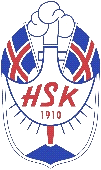 